Belangrijkste info kamp 2023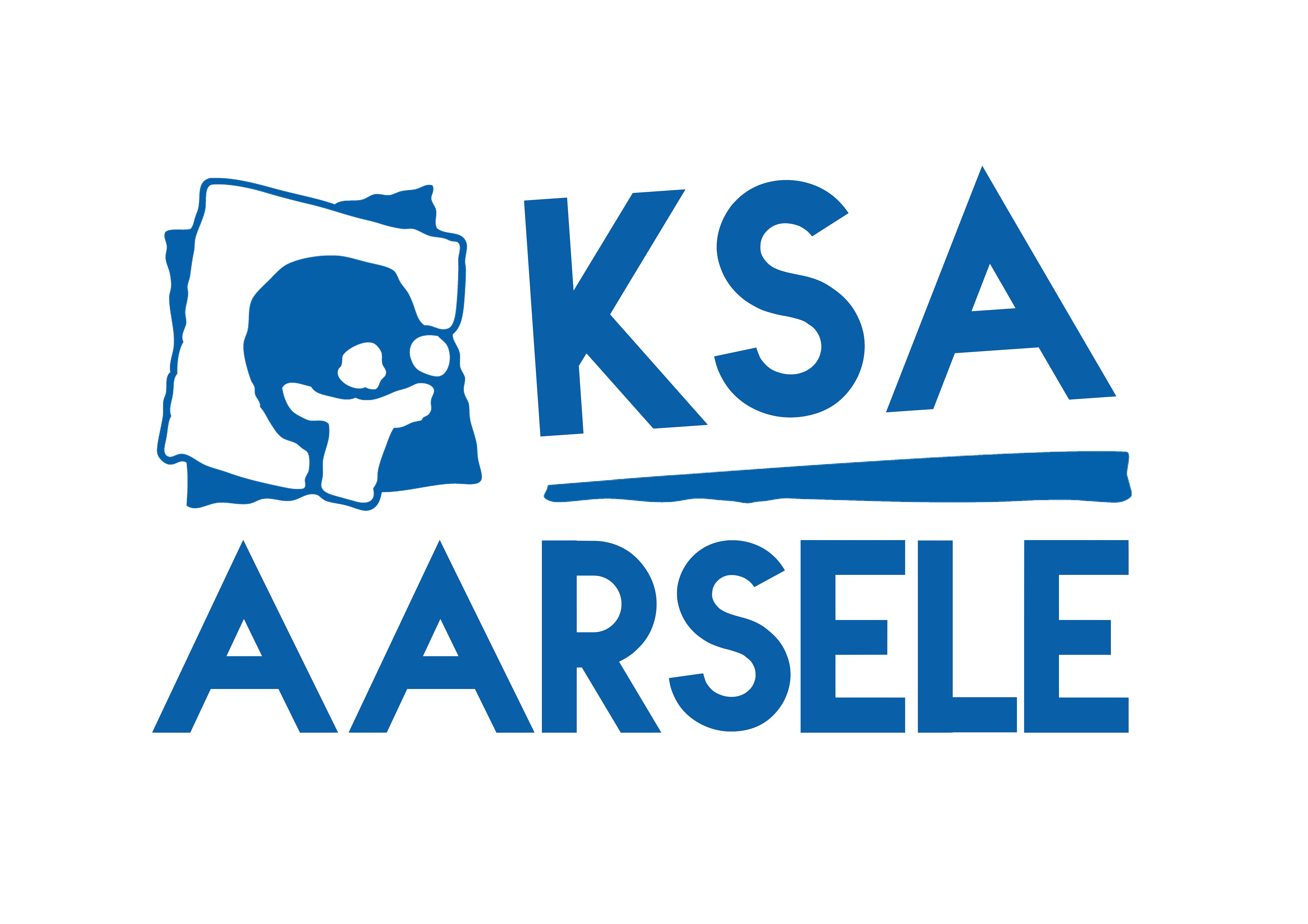 Dag iedereen! Binnenkort vertrekken we terug op kamp. Jullie krijgen samen met deze brief ook de Kampchocoprins waar meer informatie in zal staan. Hieronder kort de belangrijkste info:PlaatsDit jaar trekken we naar het dorpje Manhay in Durbuy.VERTREKKostprijs EN BETALEN Kabouters, Pagadders en Jongknapen : €140 Knapen en Jonghernieuwers : €170 
Korting: Vanaf het tweede en/of derde kind krijgt u €15 korting. Bij twee kinderen krijgt u dus €15 korting, bij drie kinderen €30. Overschrijven kan op BE19 7387 1304 6012 met vermelding “KAMP + NAAM KIND + BAN”.BagageDonderdag 6 juli wordt alle bagage binnengebracht. Dit is aan de Jakkedoe van 16.30 tot 18.30 uur. Vergeet de medische fiche en gele stickertjes niet in te leveren! Jonghernieuwers brengen dan ook hun fiets mee.BezoekdagZondag 16 juli zijn jullie vanaf 14 uur welkom op het kampterrein! Na het optreden van elke ban voorzien we opnieuw een heerlijke BBQ! Adres om de kinderen te komen halen: Rue des Deux-Rys, 6960 Manhay.Mogen wij vragen om voor 12 juni uw kind via de website van KSA Aarsele in te schrijven en ten laatste over te schrijven tot 28 juni. Het is belangrijk voor ons dat we weten hoeveel leden er meegaan op kamp, zodat we de juiste hoeveelheid eten kunnen bestellen. Inschrijven voor de BBQ kan tot 6 juli.Bij vragen, aarzel niet om ons te contacteren! Tot op kamp!Knapen en JonghernieuwersKabouters, Pagadders en JongknapenVertrek: Vrijdag 7 juli Vertrek: Maandag 10 juliAfspraak aan Deinze station: 8u20Trein in Deinze: 8u38Afspraak aan het station in Deinze: 8u20 Trein in Deinze: 8u38